GRUPA BIEDRONKI 18.05.2020- 22.05.2020-Hello boys and girls!!! [heloł bojs ent gerls] - witajcie chłopcy  i dziewczynki How are you today? [hał ar ju tudej?] - jak się dzisiaj masz / macie?-I’m fine, thank you. [ajm fajn fenk ju] – czuję dobrze, dziękuję-Listen to few songs. [lysyn tu fju songs] – posłuchaj kilku piosenekHello Song for Children | A Simple Greeting Song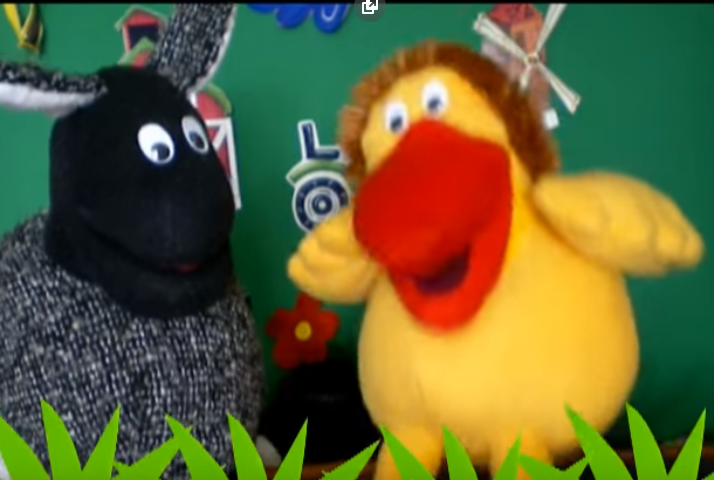 https://www.youtube.com/watch?v=AdukBVPk8Jw
‘Hello song’. Hello, hello, hello x3 [heloł] – witaj, cześć
Hello, how are you? Hello, hello, hello x3
I am fine, thank you [ajm fajn fenkju] – Czuję się dobrze, dziekuję.Come and sing along with me [kom end sing łyf mi] – chodź I śpiewaj ze mnąPrzypomnij sobie nazwy owadów z zeszłego tygodnia.Bugs | Teacher's Video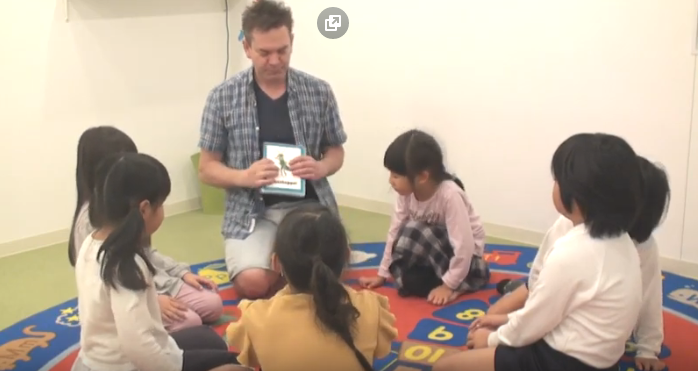 https://www.youtube.com/watch?v=mEh6Xv06wK4"Bugs" Song Lyrics: Bugs! Do you like bugs? [bags, du ju lajk bags?] – robaki, lubisz robaki?Bugs! Do you like bugs? [bags, du ju lajk bags?] – robaki, lubisz robaki?Grasshopper, grasshopper, grasshopper! [grasshopper] – konik polnyAnt, ant, ant! [ant] - mrówkaCaterpillar, caterpillar, caterpillar! [katepilar] - gąsienicaBee, bee, bee, bee! [bi] - pszczołaBugs! Do you like bugs? [bags, du ju lajk bags?] – robaki, lubisz robaki?Bugs! Do you like bugs? [bags, du ju lajk bags?] – robaki, lubisz robaki?Beetle, beetle, beetle! [bitl] - chrząszcz Dragonfly, dragonfly, dragonfly! [dżragonflaj] - ważkaWorm, worm, worm! [łorm] - robakMosquito, mosquito, mosquito, mosquito! [moskitoł] - komarBugs! [bags] – robakiLearn Vehicles | Guessing Game for Kids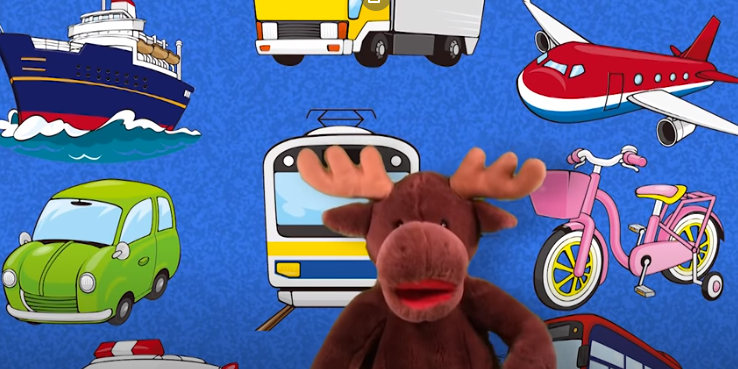 https://www.youtube.com/watch?v=QxoqW84ec-MWhat is it? [łot ys yt] – co to jest? It's a car. [yts e kar] – to jest samochódWhat is it? [łot ys yt] – co to jest? It's a bus. [yts e bas] – to jest autobusWhat is it? [łot ys yt] – co to jest?It's a train. [yts e czrejn] – to jest pociągWhat is it? [łot ys yt] – co to jest?It's a ship. [yts e szip] – to jest statekWhat is it? [łot ys yt] – co to jest? It's an airplane. [yts an erplejn] – to jest samolotWhat is it? [łot ys yt] – co to jest? It's a bicycle. [yts e bajsykl] – to jest rowerWhat is it? [łot ys yt] – co to jest?It's a helicopter. [yts e helikotper] – to jest helikoperWhat is it? [łot ys yt] – co to jest?It's a truck. [yts e czrak] – to jest samochód ciężarowy What is it? [łot ys yt] – co to jest?It's a fire engine. [yts e fajer endżin] – to jest wóz strażackiWhat is it? [łot ys yt] – co to jest?It's an ambulance. [yts an ambjulans] – to jest karetkaHey, what's that? [hej łot ys tat] – hej, co to jest? That's not a vehicle. [dats not e wajakl] – to nie jest pojazd It's a frog! [yts e frog] – to żabaEasy Goodbye Song For Children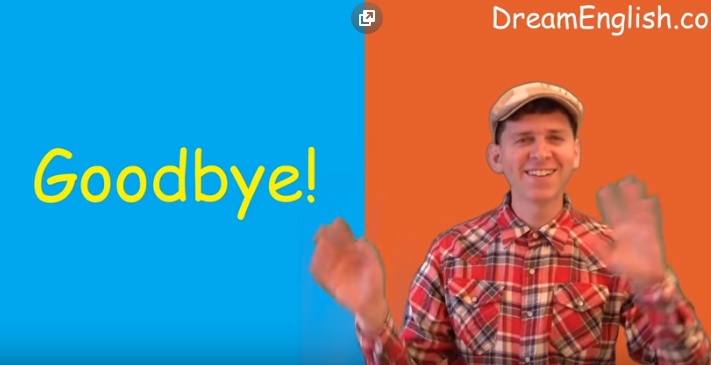 https://www.youtube.com/watch?v=9tCSl_2ykgs
Goodbye! X4 [gudbaj] – do widzenia
See you! X4 [si ju] – do zobaczenia
Goodbye! See you! [gutbaj si ju] – do widzenia, do zobaczenia
Thank you! [fenk ju] - dziękuję
Have fun! [hew fan] – baw się dobrze!Goodbye [gudbaj] –do widzenia 